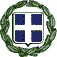 ΕΛΛΗΝΙΚΗ ΔΗΜΟΚΡΑΤΙΑΥΠΟΥΡΓΕΙΟ ΠΟΛΙΤΙΣΜΟΥ, ΠΑΙΔΕΙΑΣ ΚΑΙ ΘΡΗΣΚΕΥΜΑΤΩΝΠΕΡΙΦΕΡΕΙΑΚΗ   Δ/ΝΣΗ  Π. & Δ . ΕΚΠ/ΣΗΣ ΑΤΤΙΚΗΣΓ΄  Δ/ΝΣΗ   ΠΡΩΤ/ΘΜΙΑΣ   ΕΚΠΑΙΔΕΥΣΗΣ    ΑΘΗΝΑΣ                                                     4Ο ΔΗΜΟΤΙΚΟ ΣΧΟΛΕΙΟ  ΙΛΙΟΥΤηλέφωνο:  210 - 2612083E-mail:  4dimiliou@sch.grΙστοσελίδα: http://4dim-iliou.att.sch.grΑΝΑΚΟΙΝΩΣΗΑνακοινώνουμε ότι οι εγγραφές για την πρώτη τάξη(Α’ τάξη) στο 4ο Δημοτικό Σχολείο Ιλίου, θα πραγματοποιηθούν από 02/05/2018  έως  18/05/2019  από τις 8:30 έως 13:30.Υπενθυμίζουμε ότι δυνατότητα εγγραφής έχουν όλα τα παιδιά που γεννήθηκαν το έτος 2012. ΔΙΚΑΙΟΛΟΓΗΤΙΚΑ ΕΓΓΡΑΦΗΣ ΓΙΑ Α’ ΤΑΞΗ α)  Πιστοποιητικό γέννησης Δήμου ή Κοινότητας.  Δεν απαιτείται η προσκόμιση του Πιστοποιητικού Γέννησης από τους γονείς. Απαιτείται η δήλωση των στοιχείων του μαθητή, προκειμένου να γίνει η αναζήτηση από τη σχολική μας μονάδα μέσω του Πληροφοριακού μας Συστήματος My School του ΥΠ.Π.Ε.Θ. Σχετικό έντυπο θα πάρετε από το σχολείο μας. β) Επίδειξη του βιβλιαρίου Υγείας του μαθητή  ή προσκόμιση άλλου στοιχείου στο οποίο φαίνεται  ότι έγιναν  τα προβλεπόμενα  εμβόλια.γ)  Ατομικό  Δελτίο Υγείας  Μαθητή (Α.Δ.Υ.Μ.).   (το έντυπο θα το πάρετε από το σχολείο).δ)  Αποδεικτικό στοιχείο  από το οποίο, φαίνεται η διεύθυνση κατοικίας του μαθητή  (όπως λογαριασμό  ΔΕΚΟ  -  συμβόλαιο αγοράς κατοικίας, ή μισθωτήριο).ε)  Βεβαίωση Φοίτησης Νηπιαγωγείου.26/04/2018Ο ΔΙΕΥΘΥΝΤΗΣ ΤΟΥ ΣΧΟΛΕΙΟΥΔΟΥΜΑΣ ΚΩΝ/ΝΟΣ